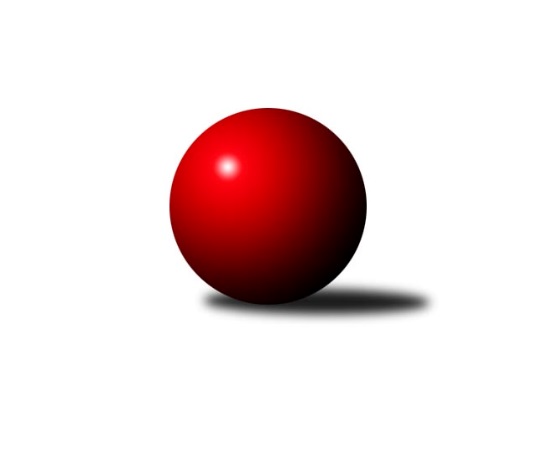 Č.14Ročník 2022/2023	11.2.2023Nejlepšího výkonu v tomto kole: 3470 dosáhlo družstvo: TJ Sokol Husovice B2. KLM B 2022/2023Výsledky 14. kolaSouhrnný přehled výsledků:TJ Start Rychnov n. Kn.	- SK Podlužan Prušánky A	2:6	3252:3329	11.0:13.0	11.2.KK Blansko 	- TJ Sokol Vracov	4:4	3224:3273	12.5:11.5	11.2.TJ Slovan Kamenice nad Lipou	- KC Zlín	2:6	3342:3439	9.0:15.0	11.2.TJ Horní Benešov	- KK Moravská Slávia Brno	6:2	3433:3386	14.0:10.0	11.2.TJ Sokol Husovice B	- HKK Olomouc	6:2	3470:3365	15.5:8.5	11.2.TJ Sokol Chvalíkovice	- VKK Vsetín 	7:1	3360:3242	15.5:8.5	11.2.Tabulka družstev:	1.	SK Podlužan Prušánky A	14	11	0	3	74.5 : 37.5 	187.0 : 149.0 	 3418	22	2.	TJ Slovan Kamenice nad Lipou	14	11	0	3	72.5 : 39.5 	180.5 : 155.5 	 3391	22	3.	TJ Sokol Chvalíkovice	14	9	0	5	67.0 : 45.0 	177.0 : 159.0 	 3305	18	4.	KC Zlín	14	8	1	5	62.0 : 50.0 	185.0 : 151.0 	 3374	17	5.	HKK Olomouc	14	7	0	7	53.5 : 58.5 	168.0 : 168.0 	 3354	14	6.	TJ Horní Benešov	14	6	2	6	52.0 : 60.0 	152.5 : 183.5 	 3327	14	7.	KK Blansko	14	6	1	7	57.0 : 55.0 	162.5 : 173.5 	 3324	13	8.	KK Moravská Slávia Brno	14	6	1	7	53.0 : 59.0 	164.5 : 171.5 	 3337	13	9.	TJ Start Rychnov n. Kn.	14	6	0	8	48.5 : 63.5 	163.5 : 172.5 	 3327	12	10.	TJ Sokol Husovice B	14	5	1	8	50.0 : 62.0 	162.5 : 173.5 	 3326	11	11.	VKK Vsetín	14	4	0	10	45.0 : 67.0 	165.5 : 170.5 	 3283	8	12.	TJ Sokol Vracov	14	1	2	11	37.0 : 75.0 	147.5 : 188.5 	 3280	4Podrobné výsledky kola:	 TJ Start Rychnov n. Kn.	3252	2:6	3329	SK Podlužan Prušánky A	Lukáš Pacák	134 	 120 	 134 	127	515 	 0:4 	 594 	 145	134 	 158	157	Vojtěch Novák	Ladislav Urbánek	133 	 152 	 132 	126	543 	 2:2 	 526 	 126	126 	 145	129	Dominik Fojtík	Petr Gálus	144 	 118 	 124 	130	516 	 2:2 	 543 	 126	157 	 131	129	Stanislav Esterka	Roman Kindl	154 	 174 	 140 	132	600 	 3:1 	 536 	 111	139 	 132	154	Jan Zálešák	Jaroslav Šmejda	146 	 128 	 126 	148	548 	 2:2 	 568 	 135	140 	 151	142	Lukáš Hlavinka	Martin Čihák	129 	 148 	 147 	106	530 	 2:2 	 562 	 151	140 	 131	140	Zdeněk Zálešákrozhodčí: Ilona SýkorováNejlepší výkon utkání: 600 - Roman Kindl	 KK Blansko 	3224	4:4	3273	TJ Sokol Vracov	Jakub Flek	124 	 148 	 121 	132	525 	 1:3 	 572 	 118	157 	 153	144	Tomáš Kordula	Josef Kotlán	144 	 136 	 124 	111	515 	 2:2 	 529 	 141	146 	 111	131	Pavel Polanský ml.	Roman Flek	160 	 133 	 119 	143	555 	 2:2 	 541 	 130	146 	 125	140	Petr Polanský	Otakar Lukáč	147 	 138 	 142 	131	558 	 2:2 	 551 	 128	147 	 136	140	Aleš Gaspar	Petr Sehnal	118 	 147 	 131 	155	551 	 2.5:1.5 	 538 	 148	147 	 117	126	Tomáš Sasín	Petr Havíř	141 	 123 	 113 	143	520 	 3:1 	 542 	 140	115 	 156	131	Vítězslav Nejedlík *1rozhodčí: Zita Řehůřková, Jindřiška Klimešovástřídání: *1 od 61. hodu Antonín KratochvílaNejlepší výkon utkání: 572 - Tomáš Kordula	 TJ Slovan Kamenice nad Lipou	3342	2:6	3439	KC Zlín	Lukáš Dúška	137 	 129 	 146 	127	539 	 2:2 	 529 	 116	139 	 132	142	Jindřich Kolařík	Václav Rychtařík ml.	136 	 138 	 153 	165	592 	 2:2 	 597 	 144	169 	 152	132	Radim Abrahám	Petr Šindelář *1	121 	 131 	 136 	127	515 	 0:4 	 583 	 133	139 	 164	147	Lubomír Matějíček	Jiří Ouhel	171 	 134 	 142 	143	590 	 3:1 	 572 	 177	131 	 134	130	David Matlach	David Dúška	129 	 137 	 146 	132	544 	 1:3 	 578 	 134	171 	 131	142	Radek Janás	Karel Dúška	147 	 134 	 152 	129	562 	 1:3 	 580 	 151	145 	 146	138	Miroslav Málekrozhodčí: Pavel Šindelářstřídání: *1 od 61. hodu Jakub OuhelNejlepší výkon utkání: 597 - Radim Abrahám	 TJ Horní Benešov	3433	6:2	3386	KK Moravská Slávia Brno	Jiří Hendrych	154 	 149 	 180 	161	644 	 4:0 	 551 	 118	144 	 163	126	Petr Málek	Jaromír Hendrych	134 	 130 	 119 	161	544 	 2:2 	 523 	 129	146 	 123	125	Radek Šenkýř	Miroslav Petřek ml.	118 	 149 	 149 	139	555 	 3:1 	 580 	 166	141 	 145	128	Pavel Antoš	Zdeněk Černý *1	137 	 122 	 121 	139	519 	 1:3 	 579 	 176	132 	 136	135	Jiří Hanuš	Vladislav Pečinka	149 	 145 	 152 	143	589 	 3:1 	 563 	 138	156 	 128	141	Stanislav Novák	Kamil Kubeša	135 	 144 	 132 	171	582 	 1:3 	 590 	 155	160 	 140	135	Milan Klikarozhodčí: Miroslav Petřek st.střídání: *1 od 56. hodu Jaromír HendrychNejlepší výkon utkání: 644 - Jiří Hendrych	 TJ Sokol Husovice B	3470	6:2	3365	HKK Olomouc	Jakub Hnát	131 	 146 	 141 	143	561 	 0.5:3.5 	 606 	 147	146 	 143	170	Michal Albrecht	Tomáš Žižlavský	174 	 157 	 146 	159	636 	 4:0 	 536 	 145	129 	 130	132	Milan Sekanina	Jakub Haresta	133 	 148 	 154 	133	568 	 3:1 	 541 	 147	135 	 127	132	Kamil Bartoš	David Plšek	124 	 142 	 144 	138	548 	 1:3 	 593 	 141	159 	 141	152	Josef Šrámek	Jiří Radil	143 	 149 	 131 	140	563 	 3:1 	 537 	 123	142 	 135	137	Radek Havran	Tomáš Válka	147 	 150 	 141 	156	594 	 4:0 	 552 	 139	149 	 121	143	Břetislav Sobota *1rozhodčí: Igor Sedlákstřídání: *1 od 87. hodu Jiří BaslarNejlepší výkon utkání: 636 - Tomáš Žižlavský	 TJ Sokol Chvalíkovice	3360	7:1	3242	VKK Vsetín 	Radek Hendrych	140 	 134 	 128 	140	542 	 2:2 	 547 	 142	122 	 149	134	Daniel Bělíček	Josef Hendrych	144 	 143 	 172 	130	589 	 3:1 	 542 	 133	141 	 134	134	Tomáš Novosad	Jonas Mückstein	147 	 151 	 139 	143	580 	 3:1 	 557 	 153	142 	 138	124	Tomáš Hambálek	Jiří Staněk	147 	 136 	 143 	160	586 	 3:1 	 534 	 142	112 	 154	126	Vlastimil Kancner	Aleš Staněk	147 	 132 	 134 	127	540 	 2:2 	 528 	 116	128 	 151	133	Libor Vančura	David Hendrych	129 	 144 	 116 	134	523 	 2.5:1.5 	 534 	 124	143 	 133	134	Milan Bělíčekrozhodčí:  Vedoucí družstevNejlepší výkon utkání: 589 - Josef HendrychPořadí jednotlivců:	jméno hráče	družstvo	celkem	plné	dorážka	chyby	poměr kuž.	Maximum	1.	Michal Albrecht 	HKK Olomouc	592.82	388.6	204.2	2.4	8/8	(621)	2.	Milan Klika 	KK Moravská Slávia Brno	587.10	376.6	210.5	2.3	8/8	(633)	3.	Martin Čihák 	TJ Start Rychnov n. Kn.	586.61	377.3	209.3	2.1	7/8	(609)	4.	Jakub Flek 	KK Blansko 	584.02	383.5	200.5	3.5	8/8	(629)	5.	Jiří Ouhel 	TJ Slovan Kamenice nad Lipou	583.60	387.8	195.8	3.1	7/8	(632)	6.	David Matlach 	KC Zlín	583.04	385.1	198.0	3.3	8/8	(601)	7.	Lukáš Hlavinka 	SK Podlužan Prušánky A	581.65	385.5	196.2	1.1	7/8	(651)	8.	Zdeněk Zálešák 	SK Podlužan Prušánky A	579.22	377.3	201.9	3.3	7/8	(651)	9.	Jiří Staněk 	TJ Sokol Chvalíkovice	578.46	383.9	194.6	3.4	8/8	(630)	10.	Karel Dúška 	TJ Slovan Kamenice nad Lipou	577.64	382.0	195.6	2.1	8/8	(607)	11.	Vojtěch Novák 	SK Podlužan Prušánky A	576.09	378.1	197.9	2.5	7/8	(614)	12.	Bronislav Fojtík 	KC Zlín	575.07	384.0	191.1	4.0	7/8	(595)	13.	Kamil Kubeša 	TJ Horní Benešov	572.55	375.1	197.5	3.0	8/8	(600)	14.	Stanislav Esterka 	SK Podlužan Prušánky A	571.91	382.1	189.8	5.2	8/8	(620)	15.	Jiří Hendrych 	TJ Horní Benešov	571.57	378.6	193.0	3.1	7/8	(644)	16.	Radek Havran 	HKK Olomouc	571.06	379.8	191.3	2.4	8/8	(615)	17.	Kamil Bartoš 	HKK Olomouc	569.77	369.8	200.0	3.6	8/8	(638)	18.	Ladislav Urbánek 	TJ Start Rychnov n. Kn.	569.05	382.6	186.4	3.0	6/8	(597)	19.	Pavel Polanský  ml.	TJ Sokol Vracov	567.88	377.6	190.3	5.0	8/8	(593)	20.	David Dúška 	TJ Slovan Kamenice nad Lipou	567.27	375.4	191.9	3.6	7/8	(611)	21.	Radek Hendrych 	TJ Sokol Chvalíkovice	567.07	390.2	176.9	5.2	6/8	(625)	22.	Jakub Haresta 	TJ Sokol Husovice B	566.81	378.9	187.9	4.0	7/8	(610)	23.	Jan Zálešák 	SK Podlužan Prušánky A	566.63	372.8	193.9	3.1	8/8	(619)	24.	Aleš Staněk 	TJ Sokol Chvalíkovice	565.80	377.7	188.1	4.4	6/8	(614)	25.	Petr Sehnal 	KK Blansko 	565.38	380.8	184.6	4.7	8/8	(617)	26.	Václav Rychtařík  ml.	TJ Slovan Kamenice nad Lipou	564.71	370.5	194.2	2.4	7/8	(642)	27.	Radek Šenkýř 	KK Moravská Slávia Brno	563.83	377.6	186.2	4.0	7/8	(605)	28.	Jiří Radil 	TJ Sokol Husovice B	562.94	379.1	183.8	3.4	6/8	(611)	29.	Daniel Bělíček 	VKK Vsetín 	562.71	379.9	182.8	6.8	6/8	(599)	30.	Milan Bělíček 	VKK Vsetín 	562.55	379.1	183.5	4.1	8/8	(623)	31.	Pavel Antoš 	KK Moravská Slávia Brno	560.86	374.7	186.1	3.2	8/8	(624)	32.	Lukáš Dúška 	TJ Slovan Kamenice nad Lipou	560.27	374.0	186.3	3.2	8/8	(589)	33.	Radim Abrahám 	KC Zlín	559.95	377.6	182.3	4.9	7/8	(597)	34.	Lubomír Matějíček 	KC Zlín	559.94	373.9	186.0	2.9	6/8	(635)	35.	Tomáš Gaspar 	TJ Sokol Vracov	557.83	364.4	193.4	4.4	6/8	(585)	36.	Jaromír Hendrych 	TJ Horní Benešov	556.77	373.7	183.1	3.5	8/8	(600)	37.	Josef Hendrych 	TJ Sokol Chvalíkovice	556.67	372.7	184.0	5.4	6/8	(589)	38.	Petr Šindelář 	TJ Slovan Kamenice nad Lipou	554.57	369.9	184.6	6.9	7/8	(604)	39.	Petr Havíř 	KK Blansko 	551.96	368.4	183.5	6.7	8/8	(577)	40.	Radim Meluzín 	TJ Sokol Husovice B	551.81	376.1	175.7	6.3	7/8	(584)	41.	Vojtěch Šípek 	TJ Start Rychnov n. Kn.	551.29	366.3	185.0	3.7	7/8	(589)	42.	Jonas Mückstein 	TJ Sokol Chvalíkovice	551.03	371.3	179.7	5.8	6/8	(589)	43.	Roman Kindl 	TJ Start Rychnov n. Kn.	550.07	373.3	176.8	6.0	6/8	(600)	44.	Antonín Kratochvíla 	TJ Sokol Vracov	549.39	368.9	180.5	4.6	6/8	(587)	45.	Jiří Hanuš 	KK Moravská Slávia Brno	549.08	370.2	178.9	6.3	8/8	(590)	46.	Jaroslav Šmejda 	TJ Start Rychnov n. Kn.	548.61	367.7	180.9	4.3	8/8	(592)	47.	Vladislav Pečinka 	TJ Horní Benešov	548.57	375.1	173.4	7.0	7/8	(602)	48.	Libor Vančura 	VKK Vsetín 	548.16	368.5	179.7	6.0	8/8	(621)	49.	Tomáš Hambálek 	VKK Vsetín 	548.08	371.8	176.3	6.3	7/8	(599)	50.	Jindřich Kolařík 	KC Zlín	547.94	372.7	175.2	5.1	7/8	(615)	51.	Miroslav Petřek  ml.	TJ Horní Benešov	547.64	366.6	181.0	4.3	7/8	(585)	52.	Pavel Košťál 	KK Moravská Slávia Brno	546.37	364.8	181.6	3.8	6/8	(595)	53.	Jakub Hnát 	TJ Sokol Husovice B	544.17	362.2	181.9	6.5	7/8	(583)	54.	Roman Flek 	KK Blansko 	544.02	359.5	184.5	3.3	7/8	(606)	55.	Tomáš Kordula 	TJ Sokol Vracov	543.72	366.6	177.1	5.0	6/8	(595)	56.	David Hendrych 	TJ Sokol Chvalíkovice	543.71	365.3	178.4	3.9	8/8	(569)	57.	Petr Polanský 	TJ Sokol Vracov	543.71	370.1	173.6	5.6	8/8	(592)	58.	Milan Sekanina 	HKK Olomouc	540.71	369.0	171.7	5.8	6/8	(580)	59.	Zoltán Bagári 	VKK Vsetín 	540.51	365.7	174.8	8.3	7/8	(583)	60.	Otakar Lukáč 	KK Blansko 	539.66	365.6	174.1	6.1	8/8	(582)	61.	Tomáš Novosad 	VKK Vsetín 	538.27	364.5	173.8	4.9	8/8	(583)	62.	Stanislav Novák 	KK Moravská Slávia Brno	529.57	360.5	169.1	6.1	7/8	(563)		Tomáš Žižlavský 	TJ Sokol Husovice B	602.50	374.7	227.8	1.8	2/8	(636)		Jaromír Šula 	TJ Sokol Husovice B	586.33	384.0	202.3	4.0	3/8	(645)		Ondřej Němec 	KK Moravská Slávia Brno	575.13	374.8	200.4	1.0	2/8	(580)		Radek Janás 	KC Zlín	574.50	373.4	201.1	3.2	5/8	(605)		Miroslav Málek 	KC Zlín	573.56	375.4	198.1	2.6	3/8	(615)		Marek Škrabal 	TJ Sokol Husovice B	570.00	355.0	215.0	4.0	1/8	(570)		Tomáš Válka 	TJ Sokol Husovice B	569.00	376.9	192.1	2.9	4/8	(611)		Jakub Ouhel 	TJ Slovan Kamenice nad Lipou	568.50	365.5	203.0	2.5	2/8	(582)		Jiří Rauschgold 	TJ Sokol Husovice B	566.00	403.0	163.0	12.0	1/8	(566)		Michal Klich 	TJ Horní Benešov	564.00	358.0	206.0	4.0	1/8	(564)		Martin Tesařík 	SK Podlužan Prušánky A	559.80	370.7	189.2	4.6	5/8	(593)		Karel Ivaniš 	KC Zlín	558.00	376.0	182.0	6.0	1/8	(558)		Břetislav Sobota 	HKK Olomouc	557.71	371.3	186.4	5.1	5/8	(584)		Pavel Husar 	TJ Sokol Husovice B	557.35	378.8	178.6	5.6	5/8	(636)		Martin Procházka 	SK Podlužan Prušánky A	552.38	380.8	171.6	3.8	4/8	(599)		Lukáš Pacák 	TJ Start Rychnov n. Kn.	552.33	378.3	174.0	4.3	3/8	(584)		Josef Šrámek 	HKK Olomouc	550.80	376.7	174.1	6.9	5/8	(593)		Dominik Fojtík 	SK Podlužan Prušánky A	549.38	368.5	180.9	2.9	2/8	(615)		David Plšek 	TJ Sokol Husovice B	548.00	371.0	177.0	3.0	1/8	(548)		Michal Šmýd 	TJ Sokol Vracov	548.00	371.0	177.0	9.0	2/8	(572)		Zdeněk Černý 	TJ Horní Benešov	546.96	358.8	188.2	5.0	4/8	(601)		Petr Málek 	KK Moravská Slávia Brno	546.22	365.8	180.4	6.8	3/8	(578)		Josef Kotlán 	KK Blansko 	545.50	359.9	185.6	3.6	4/8	(589)		Tomáš Sasín 	TJ Sokol Vracov	545.10	363.3	181.8	6.0	5/8	(557)		Vojtěch Stárek 	TJ Sokol Husovice B	545.00	358.3	186.7	5.0	3/8	(547)		Jakub Seniura 	TJ Start Rychnov n. Kn.	544.13	361.5	182.6	6.7	5/8	(577)		Radim Herůfek 	KK Moravská Slávia Brno	544.00	386.0	158.0	9.0	1/8	(544)		Vlastimil Skopalík 	TJ Horní Benešov	543.93	373.9	170.0	8.6	5/8	(577)		Filip Vrzala 	KC Zlín	543.50	367.5	176.0	5.3	4/8	(583)		Jan Kopecký 	TJ Start Rychnov n. Kn.	543.00	373.0	170.0	9.0	1/8	(543)		Oldřich Krsek 	TJ Start Rychnov n. Kn.	542.50	366.0	176.5	4.0	2/8	(544)		Jaroslav Fojtů 	VKK Vsetín 	542.00	375.0	167.0	7.0	1/8	(542)		Roman Chovanec 	KK Blansko 	541.04	368.3	172.8	7.0	4/8	(598)		Stanislav Kočí 	TJ Sokol Vracov	538.50	367.0	171.5	10.0	1/8	(546)		Vlastimil Kancner 	VKK Vsetín 	538.00	372.3	165.7	9.8	3/8	(616)		Martin Gabrhel 	TJ Sokol Husovice B	537.25	365.4	171.8	6.0	4/8	(547)		Jiří Baslar 	HKK Olomouc	535.75	360.8	175.0	6.0	4/8	(579)		Aleš Gaspar 	TJ Sokol Vracov	535.75	378.0	157.8	10.5	4/8	(551)		Martin Bílek 	TJ Sokol Vracov	535.00	357.5	177.5	6.0	2/8	(541)		David Schober  ml.	TJ Slovan Kamenice nad Lipou	530.00	362.5	167.5	7.5	2/8	(534)		Petr Gálus 	TJ Start Rychnov n. Kn.	524.00	360.7	163.3	5.7	3/8	(535)		Miroslav Flek 	KK Blansko 	523.50	345.5	178.0	5.5	2/8	(552)		Otto Mückstein 	TJ Sokol Chvalíkovice	522.75	354.0	168.8	6.1	4/8	(579)		Marian Hošek 	HKK Olomouc	521.83	360.0	161.8	9.2	3/8	(545)		Denis Vítek 	TJ Sokol Chvalíkovice	520.00	346.0	174.0	11.0	1/8	(520)		Václav Buřil 	TJ Start Rychnov n. Kn.	511.67	352.7	159.0	7.3	3/8	(539)		Vojtěch Hrňa 	VKK Vsetín 	509.00	339.0	170.0	18.0	1/8	(509)		Miroslav Kubík 	VKK Vsetín 	499.00	358.0	141.0	12.0	1/8	(499)		Michal Kala 	TJ Start Rychnov n. Kn.	498.00	341.0	157.0	8.0	1/8	(498)		Jaroslav Hanuš 	TJ Sokol Vracov	491.00	334.0	157.0	7.0	1/8	(491)		Lukáš Lehocký 	TJ Sokol Husovice B	480.00	331.0	149.0	10.0	1/8	(480)Sportovně technické informace:Starty náhradníků:registrační číslo	jméno a příjmení 	datum startu 	družstvo	číslo startu25014	Lukáš Pacák	11.02.2023	TJ Start Rychnov n. Kn.	2x19079	Petr Gálus	11.02.2023	TJ Start Rychnov n. Kn.	2x6448	Jaromír Hendrych	11.02.2023	TJ Horní Benešov	1x8777	Vlastimil Kancner	11.02.2023	VKK Vsetín 	2x
Hráči dopsaní na soupisku:registrační číslo	jméno a příjmení 	datum startu 	družstvo	Program dalšího kola:15. kolo18.2.2023	so	10:00	TJ Sokol Vracov - HKK Olomouc	18.2.2023	so	11:00	KK Moravská Slávia Brno - TJ Slovan Kamenice nad Lipou	18.2.2023	so	13:30	VKK Vsetín  - TJ Sokol Husovice B	18.2.2023	so	14:00	TJ Sokol Chvalíkovice - TJ Start Rychnov n. Kn.	18.2.2023	so	14:00	KC Zlín - KK Blansko 	18.2.2023	so	14:30	SK Podlužan Prušánky A - TJ Horní Benešov	Nejlepší šestka kola - absolutněNejlepší šestka kola - absolutněNejlepší šestka kola - absolutněNejlepší šestka kola - absolutněNejlepší šestka kola - dle průměru kuželenNejlepší šestka kola - dle průměru kuželenNejlepší šestka kola - dle průměru kuželenNejlepší šestka kola - dle průměru kuželenNejlepší šestka kola - dle průměru kuželenPočetJménoNázev týmuVýkonPočetJménoNázev týmuPrůměr (%)Výkon3xJiří HendrychHorní Benešov A6443xTomáš ŽižlavskýHusovice114.676363xTomáš ŽižlavskýHusovice6362xJiří HendrychHorní Benešov A114.176446xMichal AlbrechtHKK Olomouc6067xMichal AlbrechtHKK Olomouc109.276061xRoman KindlRychnov6001xRoman KindlRychnov108.176001xRadim AbrahámZlín5971xTomáš VálkaHusovice107.15944xVojtěch NovákPrušánky5942xVojtěch NovákPrušánky107.09594